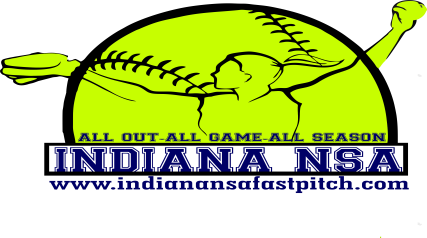 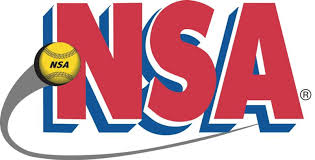 Plex-Mr Freeze TournamentJanuary 19-21, 201818u PoolPool A						Pool BA1) HSE Blue Cats (Wellington)			B1) HSE Cats (Willmann)A2) Northeast Indiana Thunderboltz			B2) Summit City SelectA3) Cougars Fast Pitch				B3) Indy Edge 00A4) Diamonds (Phillips)				B4) Diamonds (Butgereit)A5) Lazers Black					B5) Caledonia ChaosA6) Northwest Indiana EvolutionFriday		Field #1					Field # 27:00 PM	HSE Blue Cats vs NEI Thunderboltz	HSE Cats vs Summit City Select8:10 PM	HSE Blue Cats vs NWI Evolution		HSE Cats vs Caledonia Chaos9:20 PM 	HSE Blue Cats vs Diamonds(Phillips)	HSE Cats vs Indy Edge 0010:30 PM	NEI Thunderboltz vs Diamonds(Phil)	Summit City Select vs Indy Edge 0011:40 PM	NEI Thunderboltz vs Lazers Black	Summit City Select vs Diamonds12:50 AM	Lazers Black vs NWI Evolution TIE	Diamonds vs Caledonia ChaosSaturday3:10 PM	Indy Edge 00 vs Diamonds		Cougars FP vs Diamonds (Phillips)4:20 PM	SC Select vs Caledonia Chaos		Cougars FP vs Lazers Black5:30 PM						Cougars FP vs NWI Evolution			All Pool Games are 60 Minutes, revert back if not complete18uTeam NameWinsLossesTiesRuns AllowedRuns ScoredPool A 3HSE Blue Cats (Wellington)211595NEI Thunderboltz39 6Cougars Fast Pitch 3 14 4 4Diamonds (Phillips)21812 1Lazers Black2119 2NWI Evolution2121418uTeam NameWinsLossesTiesRuns AllowedRuns ScoredPool B5HSE Cats (Willmann)3232 2Summit City Select21813 3Indy Edge 00129 7 1Diamonds (Butgereit)3325 4Caledonia Chaos121710